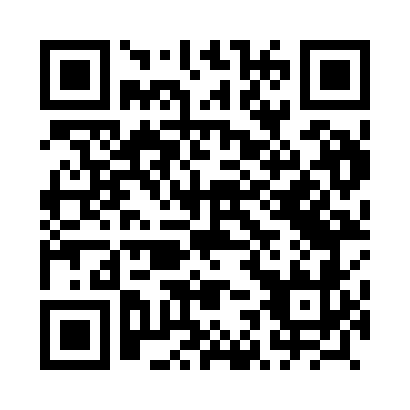 Prayer times for Skolin, PolandWed 1 May 2024 - Fri 31 May 2024High Latitude Method: Angle Based RulePrayer Calculation Method: Muslim World LeagueAsar Calculation Method: HanafiPrayer times provided by https://www.salahtimes.comDateDayFajrSunriseDhuhrAsrMaghribIsha1Wed2:435:0312:245:307:479:572Thu2:405:0112:245:317:489:593Fri2:375:0012:245:327:5010:024Sat2:344:5812:245:337:5110:055Sun2:314:5612:245:347:5310:086Mon2:274:5412:245:357:5410:107Tue2:244:5312:245:357:5610:138Wed2:214:5112:245:367:5710:169Thu2:184:5012:245:377:5910:1910Fri2:144:4812:245:388:0010:2211Sat2:114:4712:245:398:0210:2512Sun2:084:4512:245:408:0310:2813Mon2:084:4412:245:418:0410:3114Tue2:074:4212:245:428:0610:3215Wed2:074:4112:245:428:0710:3316Thu2:064:3912:245:438:0910:3317Fri2:064:3812:245:448:1010:3418Sat2:054:3712:245:458:1110:3519Sun2:054:3612:245:468:1310:3520Mon2:044:3412:245:468:1410:3621Tue2:044:3312:245:478:1510:3622Wed2:034:3212:245:488:1710:3723Thu2:034:3112:245:498:1810:3824Fri2:034:3012:245:498:1910:3825Sat2:024:2912:245:508:2010:3926Sun2:024:2812:245:518:2210:3927Mon2:024:2712:255:528:2310:4028Tue2:014:2612:255:528:2410:4029Wed2:014:2512:255:538:2510:4130Thu2:014:2412:255:548:2610:4231Fri2:014:2412:255:548:2710:42